Определите избыточное давление в резервуаре А с помощью двухжидкостного чашечного манометра, если расстояние от плоскости контакта глицерина и ртути в чашке до центра резервуара равна hв,то свободный поверхности ртути в трубке hрт. hв=1м hрт=10см p(рт)=13600кг/м3 р(глиц)=1260кг/м3 вместо воды на рисунке глицерин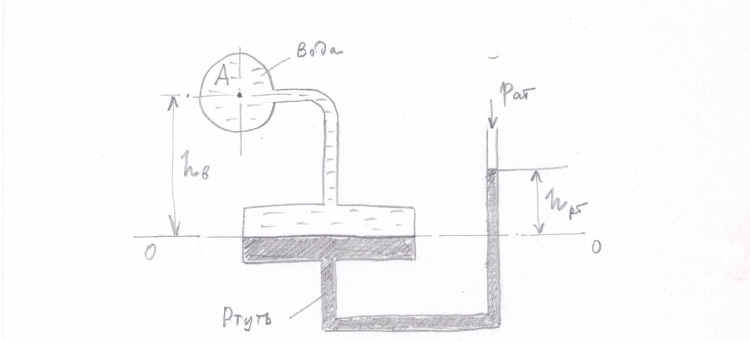 